Witam , na ostatnich zajęciach przed wakacjami.Czwartek/25.06Czerwiec, lato i wakacje. Kalendarz przyrodniczy.1.Rozwiąż zagadkę;JAKI TO MIESIĄC, ZAMYKA SZKOŁYI DAJE DZIECIOM URLOP WESOŁY? ……………………………………………………………………2.Czy wiesz, że….Czerwiec ma 30 dni. Jego nazwa pochodzi prawdopodobnie od słowa czerw/ w liczbie mnogiej czerwie czyli nazwy larw niektórych owadów/ przypomnij sobie lekcje np. o motylu.3.  Co nasz czeka jeszcze w czerwcu, przeczytaj/ lub poproś o przeczytanie rodziców: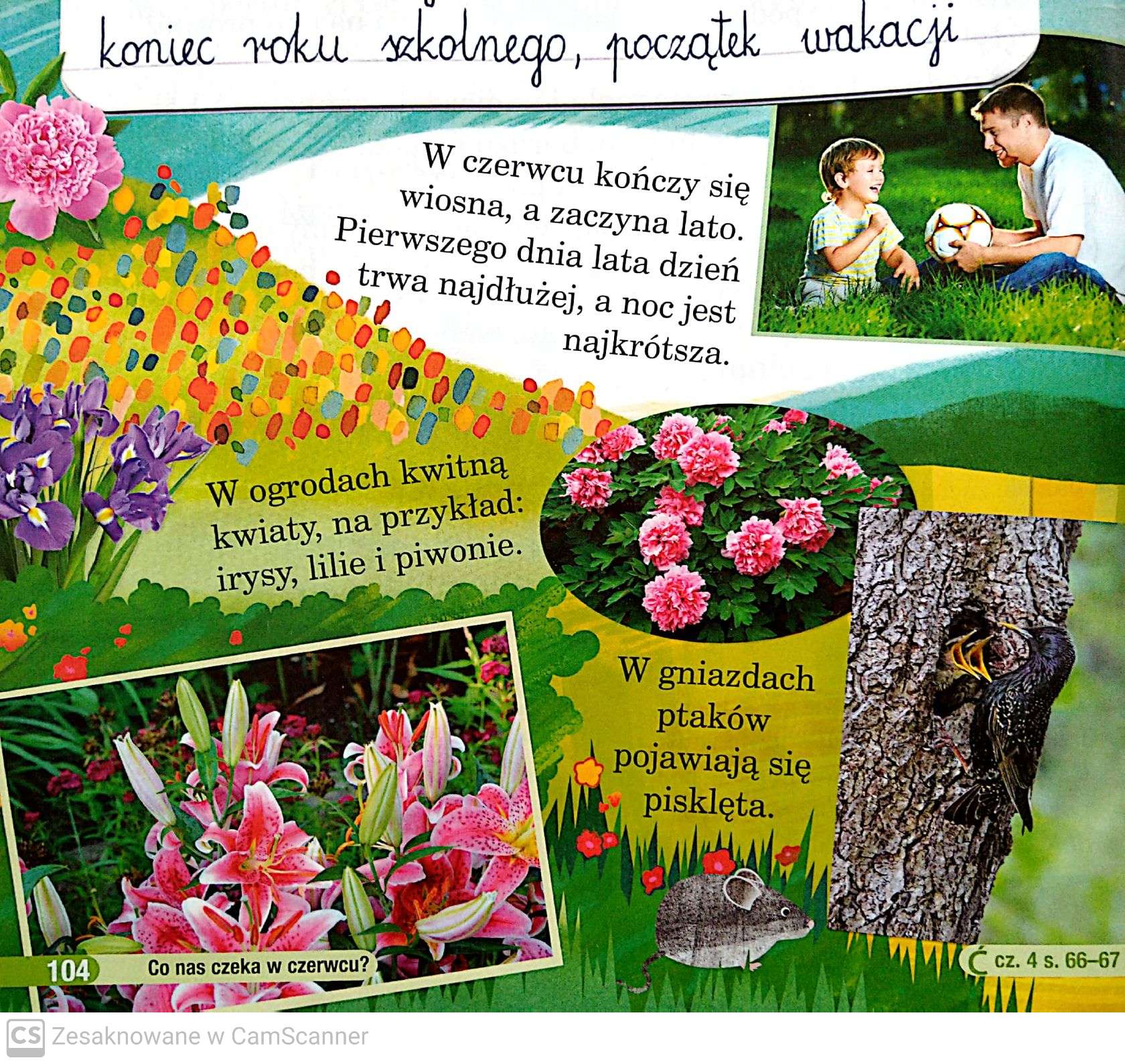 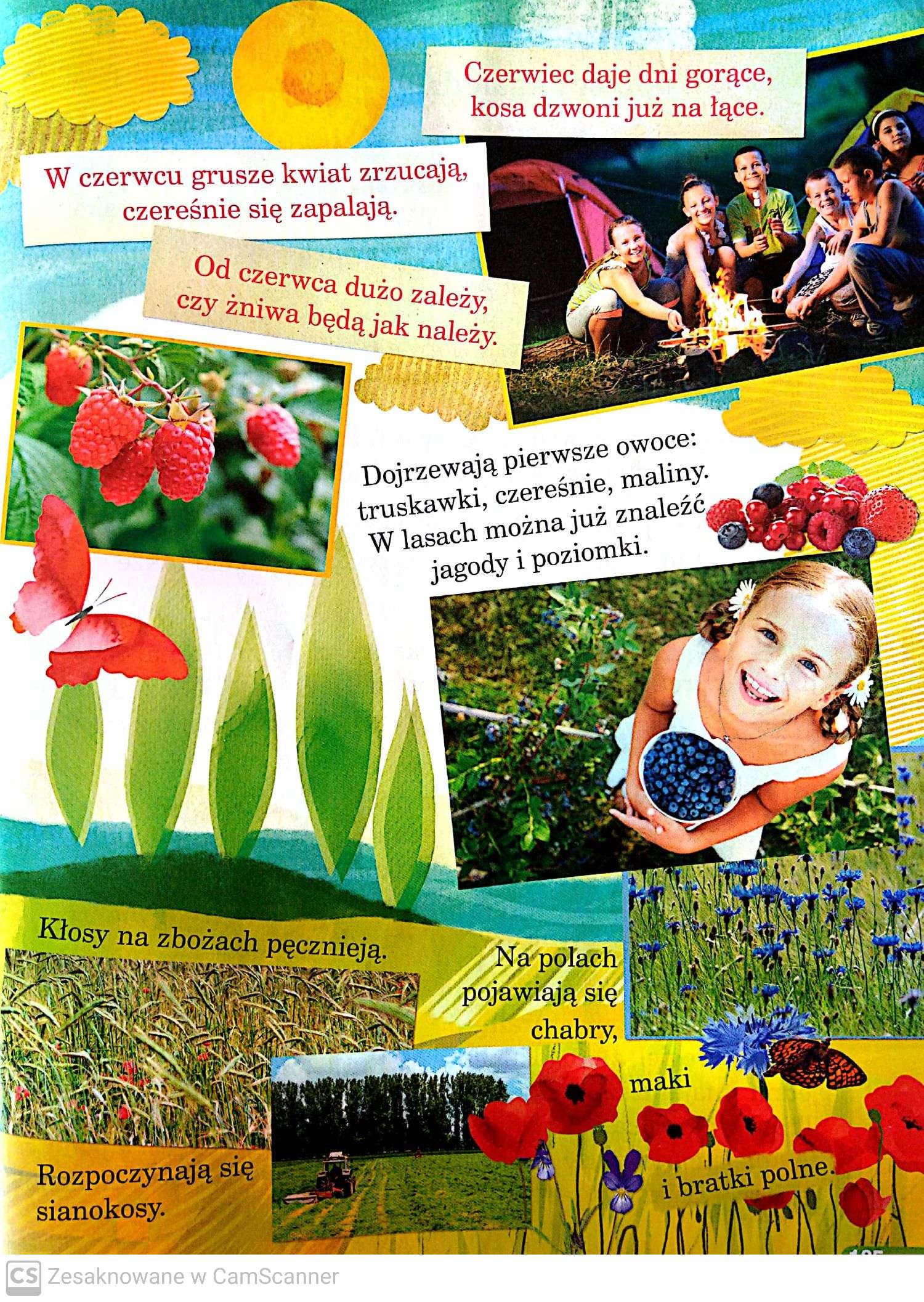 W ramach zajęć teatralnych i z okazji zakończenia roku szkolnego:zapraszam do  wysłuchania i obejrzenia po skopiowaniu linku: ,,Bezpieczne wakacje”https://www.youtube.com/watch?v=W4RHyjQLfCM,, Wakacje, już będą wakacje”https://www.youtube.com/watch?v=nxFc5iW2qqg&feature=youtu.be oraz:https://www.youtube.com/watch?v=jrheVsQQlRg&t=324sBardzo, bardzo dziękuję za  całoroczną pracę a szczególnie tę wykonywaną zdalnie.Dziękuję  moim  uczniom i  za nieocenioną pomoc  Rodzicom .Życzę udanych i bezpiecznych wakacji . Do zobaczenia  Wiesława Zajdel